___________________________________				 ( IME I PREZIME / TVRTKA ) _________________________________( OIB )_________________________________( ADRESA )_________________________________( TELEFON / MOB )GRAD PULAUpravni odjel za komunalni sustav i upravljanje imovinomOdsjek za održavanje i prometForum 2, 52100 PulaZ A H T J E VMolim Naslov da mi odobri prilagođavanje javno prometne površine kolnom ulazu na adresi________________________________________________________u Puli, na k.č. br.______________________________________k.o.__________________________________.Prilozi:- situacija,- građevinska dozvola ili uvjeti ishođeni od nadležnog javnopravnog tijela,- prometni elaborat uvođenja privremene regulacije prometa ili shema iz Pravilnika o privremenoj regulaciji prometa i označavanju te osiguranju radova na cestama,- potvrda o uplaćenoj propisanoj upravnoj pristojbi u iznosu od 70,00 kuna (9,29 €).______________________(potpis podnositelja zahtjeva)Upravna pristojba u iznosu od 70,00 kuna (9,29 €) naplaćena je temeljem članka na 1. Zakona o upravnim pristojbama (“Narodne novine” br. 115/16) i Tar. br. 1. i 2. Uredbe o tarifi upravnih pristojbi (“Narodne novine” br. 92/21, 93/21 i 95/21).  Potrebno platiti prije izdavanja odobrenja na račun Grada Pule - primatelj: „Grad Pula-Pola, Forum 1“, opis: „Upravna pristojba za izdavanje odobrenje za prilagođavanje javno prometne površine kolnom ulazu“, broj računa primatelja / IBAN: HR9523600001835900006, model: „HR68“, pozi na broj „5703-OIB“.Izjava:Upoznat/a sam s odredbama Zakona o elektroničkoj ispravi (N.N. br. 150/05), te izričito izjavljujem da sam suglasan/na da mi Grad Pula sva pismena povodom ovog zahtjeva dostavlja elektroničkim putem.e-mail adresa na koju želim primati pismena: ___________________________________________________________________(potpis)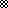 